Publicado en  el 23/04/2014 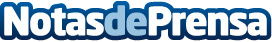 El Sorento facelift recibe significativas mejorasEl  Kia Sorento facelift, el popular vehículo de la marca coreana, presenta cambios significativos, como un nuevo y fresco aspecto exterior, una mejora en la eficiencia del motor 2.2 CRDi y  una mejora de la calidad de marcha, conducción y refinamiento. Utiliza además una plataforma mejorada respecto a la del anterior modelo que fortalece su estructura (18% más rígida) y refuerza la seguridad del modelo frente a posibles colisiones.Datos de contacto:KIA MotorsNota de prensa publicada en: https://www.notasdeprensa.es/el-sorento-facelift-recibe-significativas_1 Categorias: Automovilismo Industria Automotriz http://www.notasdeprensa.es